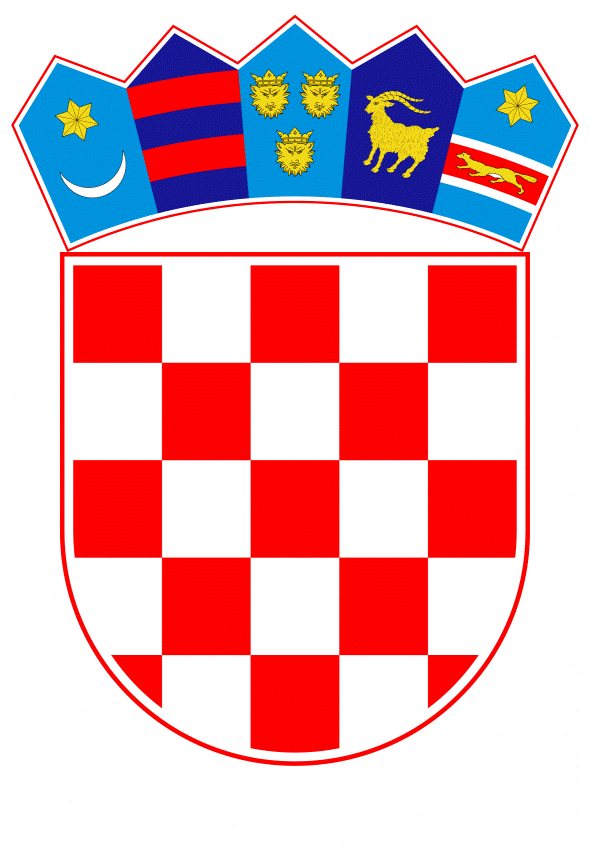 VLADA REPUBLIKE HRVATSKEZagreb, 21. svibnja 2020.______________________________________________________________________________________________________________________________________________________________________________________________________________________________Banski dvori | Trg sv. Marka 2  | 10000 Zagreb | tel. 01 4569 222 | vlada.gov.hr										P r i j e d l o g	Na temelju članka 31. stavka 2. Zakona o Vladi Republike Hrvatske („Narodne novine“, broj 150/11., 119/14., 93/16. i 116/18), Vlada Republike Hrvatske je na sjednici održanoj ______ 2020. godine donijela ODLUKU O USPOSTAVI IZVJEŠTAJNOG SUSTAVAZA PODRŠKU PROCESIMA KOLEKTIVNOG PREGOVARANJA I PRAĆENJA UČINAKA PRIMJENE KOLEKTIVNIH UGOVORAI.(1) Vlada  Republike  Hrvatske uspostavlja Izvještajni sustav za podršku procesima kolektivnog pregovaranja i praćenja učinaka primjene kolektivnih ugovora (u daljnjem tekstu: Izvještajni sustav) kao središnji poslovno - informacijski sustav za provođenje analiza, simulacija te analitičku podršku namijenjenu dijelovima procesa kolektivnog pregovaranja koji utječu na rashode za zaposlene i praćenju financijskih i pravnih učinaka sklopljenih kolektivnih ugovora u državnim tijelima i javnim službama.	

(2) Državna tijela su tijela državne uprave, pravosudna tijela, stručna služba Hrvatskoga sabora, Ured predsjednika Republike Hrvatske, stručna služba i uredi Vlade Republike Hrvatske, stručna služba Ustavnog suda Republike Hrvatske, stručna služba pučkog pravobranitelja, pravobranitelja za djecu, pravobranitelja za ravnopravnost spolova te pravobranitelja za osobe s invaliditetom, Državni ured za reviziju, stručna služba Državnog izbornog povjerenstva i druga tijela koja se osnivaju za obavljanje državne službe.(3) Javne službe su javne ustanove i druge pravne osobe kojima se sredstva za plaće osiguravaju u državnom proračunu, Hrvatski zavod za zdravstveno osiguranje, kao i javne ustanove kojima se sredstva za plaće osiguravaju iz njegovih sredstava.II.(1) Izvještajni sustav se uspostavlja s ciljem unapređenja sustava kolektivnog pregovaranja u državnim tijelima i javnim službama kroz rješavanje slabosti okvira za određivanje plaća savjetujući se sa socijalnim partnerima, a u svrhu poticanja usklađivanja plaća s rezultatima rada i makroekonomskim uvjetima. (2) Uspostavom rada sustava unaprijedit će se praćenje rashoda za zaposlene u državnim tijelima i javnim službama koji se osiguravaju iz državnog proračuna kao i izračuni financijskih učinaka koje prethode donošenju novih ili izmjenama postojećih pravnih akata koji izravno utječu na rashode za zaposlene.III.(1) Izvještajni sustav je poslovno  informacijski sustav koji  omogućava izradu  analiza, izvješća i simulacija sadržaja i oblika sukladno prethodno postavljenim zahtjevima, u koje će izravan uvid imati Vlada Republike Hrvatske, Ministarstvo rada i mirovinskoga sustava (u daljnjem tekstu: Ministarstvo), Ministarstvo financija i Ministarstvo uprave za podatke za sva državna tijela i javne službe, a ministarstva za proračunske korisnike u nadležnosti njihovog razdjela.(2) Izradu složenijih izvješća prema specifičnim zahtjevima te izradu složenijih simulacija korištenjem Izvještajnog sustava provode analitičari u Financijskoj agenciji.IV.(1) Za uspostavu Izvještajnog sustava, te za podršku i održavanje sustava nakon uspostave zadužuje se Financijska agencija.(2) Za koordinaciju uspostave i rada Izvještajnog sustava zadužuje se Ministarstvo.(3) Ministarstvo u suradnji s Ministarstvom financija definira zahtjeve za procjenu financijskih učinaka prava iz kolektivnih ugovora i elemenata koji utječu na rashode za zaposlene.V.(1) Uspostavljeni Izvještajni sustav smješten je u Financijskoj agenciji, a temelji se i koristi podatke iz Sustava za centralizirani obračun plaća i upravljanja ljudskim resursima u javnom sektoru i Registru zaposlenih u javnom sektoru.(2) Analize, simulacije te izradu složenijih izvješća prema specifičnim zahtjevima iz točke III. stavka 2. ove Odluke u Financijskoj agenciji provode analitičari Financijske agencije, dok je za potporu radu  vanjskih korisnika sustava iz točke III. stavka 1. ove Odluke od strane Financijske agencije osigurana korisnička podrška.VI.(1) Obveze Ministarstva su:1. izrada Postupnika kojim će se definirati način izvršavanja koordinacijskih aktivnosti s obzirom na izvještajni sustav, 2. provođenje i praćenje procedura djelovanja,  3. priprema podloga za kolektivno pregovaranje temeljem informacija iz Izvještajnog sustava,4. ocjena i priprema pravnih i financijskih učinaka za nove procese kolektivnog  pregovaranja, u suradnji s nadležnim tijelima temeljem informacija iz Izvještajnog sustava i5. izrada izvješća za Vladu Republike Hrvatske o financijskim i pravnim učincima kolektivnih ugovora koji ih obvezuju.(2) Obveze Financijske agencije su:1. razvoj i uspostava Izvještajnog sustava s komponentama koje su uz direktni pristup sustavu raspoložive korisnicima u Ministarstvu, Ministarstvu financija i nadležnim ministarstvima, analitičarima u Financijskoj agenciji, te ostalim korisnicima uz suglasnost Ministarstva,2. edukacija korisnika za rad,3. poslovno - tehnička podrška radu,4. održavanje informacijskog sustava Izvještajnog sustava, 5. priprema analiza, izvještaja i simulacija na zahtjev Vlade Republike Hrvatske i ministarstava, a vezano za specifične upite čije rješavanje zahtjeva višu razinu dodatne analitičke razrade ili se odnose na izvještajne potrebe manje učestalosti korištenja, 6. kontinuiran rad na analizi podataka uz periodičko izvješćivanje nadležnih institucija o uočenim odstupanjima u postupanjima korisnika kao i davanje prijedloga za moguće promjene u sustavu i7. uspostavu i pružanje korisničke podrške.(3) Obveze ministarstava su:1. u suradnji s Financijskom agencijom, Ministarstvom i Ministarstvom financija, definiranje potreba za izvještajnim funkcionalnostima koje će koristiti kroz direktni pristup sustavu, odnosno sadržaj i izgled izvješća, 2. korištenje dodijeljenih izvještajnih funkcionalnosti izravnim pristupom sustavu,3. dostava zahtjeva za izradom izvješća Ministarstvu i4. obavještavanje koordinacijskog tijela o najavi postupaka kolektivnog pregovaranja te sudjelovanje u provođenju priprema uz korištenje podataka iz Izvještajnog sustava.VII.Vlasnik Izvještajnog sustava je Republika Hrvatska.VIII.Sredstva za uspostavu Izvještajnog sustava osigurana su u Ministarstvu iz Europskog Socijalnog Fonda, u sklopu projekta „Unaprjeđenje sustava kolektivnog pregovaranja i praćenja kolektivnih ugovora“, koje će osigurati i sredstva za podršku i održavanje Izvještajnog sustava nakon uspostave.IX.Izvještajni sustav će  biti  osposobljen za početak operativnog rada do 30. lipnja 2021., a do 30. lipnja 2022. će obuhvaćati sva potrebna izvješća prema definiranim potrebama ministarstava.X.Za provedbu ove Odluke zadužuje se Ministarstvo rada i mirovinskoga sustava.XI.Ova Odluka stupa na snagu osmog dana od dana objave u  „Narodnim novinama“. 								P R E D S J E D N I K								mr. sc. Andrej Plenković KLASA:URBROJ:Zagreb,OBRAZLOŽENJEZaposleni u državnoj i javnim službama financiraju se iz istog izvora (Državni proračun). No, ovisno o pripadnosti određenoj kategoriji, sektorima u kojima su zaposleni, zaposleni imaju različita prava, što uključuje i razlike u pravu na plaću i druga materijalna prava koja proizlaze iz niza propisa kojima se reguliraju plaće i materijalna prava zaposlenih, pri čemu je uočena brojnost dodataka na plaću, naknada i pomoći koje se isplaćuju zaposlenima. Na politiku plaća zaposlenih u državnoj i javnim službama značajno utječe način uređivanja plaća kolektivnim ugovorima koji je zastupljen u većoj mjeri, kako na razini primjene za zaposlene u državnoj i javnim službama, tako i na razini ugovaranja specifičnih prava u području pojedine javne službe.Registar zaposlenih u javnom sektoru je sukladno ugovoru između Financijske agencije i Vlada Republike Hrvatske uspješno uspostavljen te se počeo puniti potrebnim podacima o zaposlenicima u svibnju 2011. godine a od veljače 2013. godine uspostavljen je  sustav centraliziranog obračuna plaća i upravljanja ljudskim resursima. Plaće iz sustava COP isplaćuju se za sve institucije za čije se plaće osiguravaju sredstva iz Državnog proračuna kojih u 2020. godini ima više od 2.100 institucija i 246.000 zaposlenika, čime je ostvaren temeljni podatkovni izvor za uspostavu Izvještajnog sustava.Vlada Republike Hrvatske usvojila je na 20. sjednici 9. veljače 2017. godine Smjernice za pregovore o sklapanju kolektivnih ugovora koji se primjenjuju na zaposlenike u državnoj službi i javnim službama. Smjernice se odnose na postupanje središnjih tijela državne uprave u procesu pripreme i vođenja kolektivnih pregovora, sklapanja kolektivnog ugovora koji se primjenjuje na zaposlenike u državnoj službi ili javnim službama, kao i praćenje njegove primjene te se njima uređuju glavna načela kolektivnog pregovaranja, izrada prethodnog vremenskog plana kolektivnih pregovora, izrada prethodne analize pravnih i financijskih učinaka primjene kolektivnog ugovora korištenjem sustava centraliziranoga obračuna plaća i drugih aplikacija, elementi koje analiza treba obuhvatiti, osiguranje stručne i pravne potpore pregovaračkom odboru, simulacija fiskalnog učinka pojedinih rješenja kao i konačnog prijedloga teksta kolektivnog ugovora, informiranje i suradnja članova pregovaračkoga odbora te način praćenja primjene sklopljenog kolektivnog ugovora. Donesenim smjernicama pridonosi se izgradnji sustava središnje koordinacije u planiranju, pripremi i sklapanju kolektivnih ugovora koji se primjenjuju na zaposlenike u državnoj službi i javnim službama, uz definiranje uloga ministarstva nadležnog za rad, ministarstva nadležnog za financije, ministarstva nadležnog za službeničke odnose za kolektivni ugovor za državne službenike i namještenike, ministarstva nadležnog za temeljni kolektivni ugovor za službenike i namještenike u javnim službama , nadležnih tijela za područja za koja se provode pregovori i Financijske agencije Pojedinačnim točkama Smjernica (3.2. - analiza učinaka kolektivnoga ugovora koji se primjenjuje ili se primjenjivao, 4.2. - simulacija fiskalnog učinka pojedinih prijedloga materijalnih prava o kojima se pregovara, 4.3. - simulacija fiskalnog učinka prijedloga konačnoga teksta kolektivnoga ugovora, 5.1. - praćenje učinaka sklopljenoga kolektivnoga ugovora za vrijeme njegove primjene) zadužuje se Financijska agencija pružiti po potrebi odgovarajuću tehničku podršku u pripremi podataka iz sustava COP. U smislu unapređenja procesa s ciljem pružanja efikasne izvještajno analitičke podrške procesima kolektivnog pregovaranja i praćenje učinaka primjene kolektivnih ugovora od strane Financijske agencije, uspostavlja se Izvještajni sustav za podršku procesima kolektivnog pregovaranja i praćenja učinaka primjene kolektivnih ugovora (skraćeni naziv: Izvještajni susav) kao središnji poslovno-informacijski sustav za provođenje analiza, simulacija te analitičku podršku namijenjenu elementima procesa kolektivnog pregovaranja koji utječu na rashode za zaposlene te praćenju financijskih i pravnih učinaka sklopljenih kolektivnih ugovora u državnoj i javnim službama.Prijedlogom ove odluke omogućuje se unapređenje operacionalizacije dijela procesa propisanog Smjernicama, kroz funkcioniranje Izvještajnog sustava. Izvještajni sustav obuhvaća poslovno - informacijske komponente tj. sadrži izvještajni sustav i organizacijski okvir za učinkovito praćenje rashoda za zaposlene u javnim službama koji se osiguravaju iz Državnog proračuna te za simulacije financijskih učinaka koje prethode donošenju novih ili izmjenama postojećih pravnih akata, a koji izravno utječu na rashode za zaposlene.Cilj uspostave izvještajnog sustava je  dobivanje alata za izradu  velikog broja izvješća po raznim kriterijima koji korisniku omogućava kreiranje uvjeta za dohvat podataka kao i izradu simulacija. Zbog količine podataka kao i tehnoloških  zahtjeva uzrokovanih potrebnim načinom rada ovakvog sustava, u smislu dugog trajanja složenih upita i izračuna, čime se opterećuje osnovna baza podataka, visoko je rizično graditi takav sustave na transakcijskom sustavu koji  primarno služi za operativni rad i podržava redovne poslovne procese kadrovske evidencije i obračuna plaća. Uspostava novog sustava neophodna je da bi se istim mogao zadovoljiti traženi veći opseg  izvještajnih funkcionalnosti, performansni zahtjevi i  sigurnosni zahtjevi. Uobičajena je praksa izvještajne sustave koji se temelje na podacima iz velikih transakcijskih sustava koji zahtijevaju kontinuitet i stabilnost u radu,  uspostavljati kao informacijske sustave sa zasebnom IT komponentom u odnosu na matični sustav namijenjen operativnoj razini upravljanja.Specifičnost trenutno uspostavljenih podatkovnih struktura u COP sustavu zbog obaveze podržavanja zadanih procesa (varijante poslovnih pravila po brojnim kolektivnim ugovorima vezano za prava radnika koja je moguće svesti u istovjetne kategorije) uzrokuje nužnost provođenja pripremnih analitičkih aktivnosti u smislu izrade detaljnih analiza, selekcija i kategorizacija podataka raspoloživih u postojećim podatkovnim strukturama, te uz prikupljanje podataka o izvještajnim i simulacijskim potrebama za sve korisnike/ grupe korisnika u sustavu. Nakon završenih potrebnih analiza, uspostave hardverske i softverske infrastrukture, zadanih transformacija postojećih podatkovnih struktura, razvoja  prve grupe definiranih izvještajnih funkcionalnosti s obzirom na postavljene korisničke zahtjeve te dodijeljenih licenci za rad ključnim korisnicima za koje su provedene edukacije, sustav se smatra uspostavljenim i osposobljenim za operativni rad. Omogućena je izrada zadanih i usuglašenih izvješća od strane djelatnika FINA-e ili ostalih korisnika sustava (u ministarstvima), a skladu s prethodno verificiranim korisničkim zahtjevima.Nakon što je sustav osposobljen za operativni rad, slijede daljnje razvojne aktivnosti u smislu daljnje implementacije traženih izvješća te složenijih izvještajnih i simulacijskih alata za koje su iskazane ili prepoznate potrebe od strane ministarstava, a što se provodi uz stalnu koordinaciju i usuglašavanje (verifikaciju) s predstavnicima vlasnika sustava i ministarstvima. Izvještajni sustav će omogućiti izradu različitih vrsta izvješća te složenijih simulacija obračuna pod okolnostima promijenjenih uvjeta, što daje sredstvo  za učinkovito upravljanje rashodima za zaposlene i upravljanje ljudskim potencijalima u javnoj upravi.Analize troškova i procjene financijskih učinaka kolektivnih ugovora izvršavat će se na način da se koriste podaci iz sustava Registra zaposlenih u javnom sektoru i sustava Centraliziranog obračuna plaća i upravljanja ljudskim resursima u javnom sektoru za čiju je uspostavu, podršku i održavanje zadužena Financijska agencija, a vlasnik je Vlada Republike Hrvatske.Organizacijsku potporu Izvještajnom sustavu čine jedinica za središnju koordinaciju pri Ministarstvu rada i mirovinskoga sustava i analitička jedinica pri Financijskoj agenciji. Za razvoj i uspostavu Izvještajnog sustava zadužuje se Financijska agencija.Sva nadležna tijela dužna su doprinositi u izvođenju procesa rada Izvještajnog sustava i to posebno u dijelu osiguravanja pravne sigurnosti u planiranju, pripremi, sklapanju i praćenju primjene kolektivnih ugovora iz svoje nadležnosti.Sredstva za uspostavu Izvještajnog sustava osigurana su u Ministarstvu rada i mirovinskoga sustava iz Europskog Socijalnog Fonda - Operativni program učinkoviti ljudski potencijali, na aktivnosti T854021 – u okviru projekta „Unaprjeđenje sustava kolektivnog pregovaranja i praćenja kolektivnih ugovora“ koji će se realizirati u razdoblju od svibnja 2020. do studenog 2022. godine, te u kojem je nositelj Ministarstvo rada i mirovinskoga sustava, a Financijska agencija partner.Za podršku i održavanje Izvještajnog sustava nakon uspostave zadužuje se Financijska agencija, a za koordinaciju rada i osiguranje sredstava za podršku i održavanje Izvještajnog sustava Ministarstvo rada i mirovinskoga sustava. Stoga će Ministarstvo rada i mirovinskog sustava nakon završetka projekta „Unaprjeđenje sustava kolektivnog pregovaranja i praćenja kolektivnih ugovora“ osigurati sredstva u proračunu i sklopiti potrebni ugovor za financiranje podrške i održavanja Izvještajnog sustava.Predlagatelj:Ministarstvo rada i mirovinskoga sustavaPredmet:Prijedlog odluke o uspostavi Izvještajnog sustava za podršku procesima kolektivnog pregovaranja i praćenja učinaka primjene kolektivnih ugovora